FACULTY SENATE MEETING AGENDA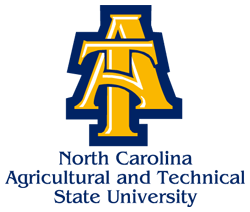 Tuesday, April 28, 20203:00pmVirtual Meeting Via ZoomDr. Julius Harp, Chair PresidingCall to Order						    	Dr. Julius Harp                3:00 pm                                                     Roll Call of Senators                                                                 	           	Approval of March 24, 2020 Meeting MinutesReports								           	                            3:05 pmNominatingNew Programs and CurriculaEducation PolicyFaculty HandbookFaculty WelfareConstitutionAcademic CalendarStatement from Chair Dr. Julius Harp					                            3:45 pm			 Adjournment									              4:00 pm		            	            			            		           Note:  Next Senate Meeting - August 25, 2020 at 3:00 p.m.; Place TBA